The City School
North Nazimabad Boys Campus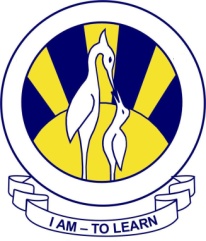 Date: 25-06-2015
Subject: English
Class: 10
Teacher: Tehmina Imran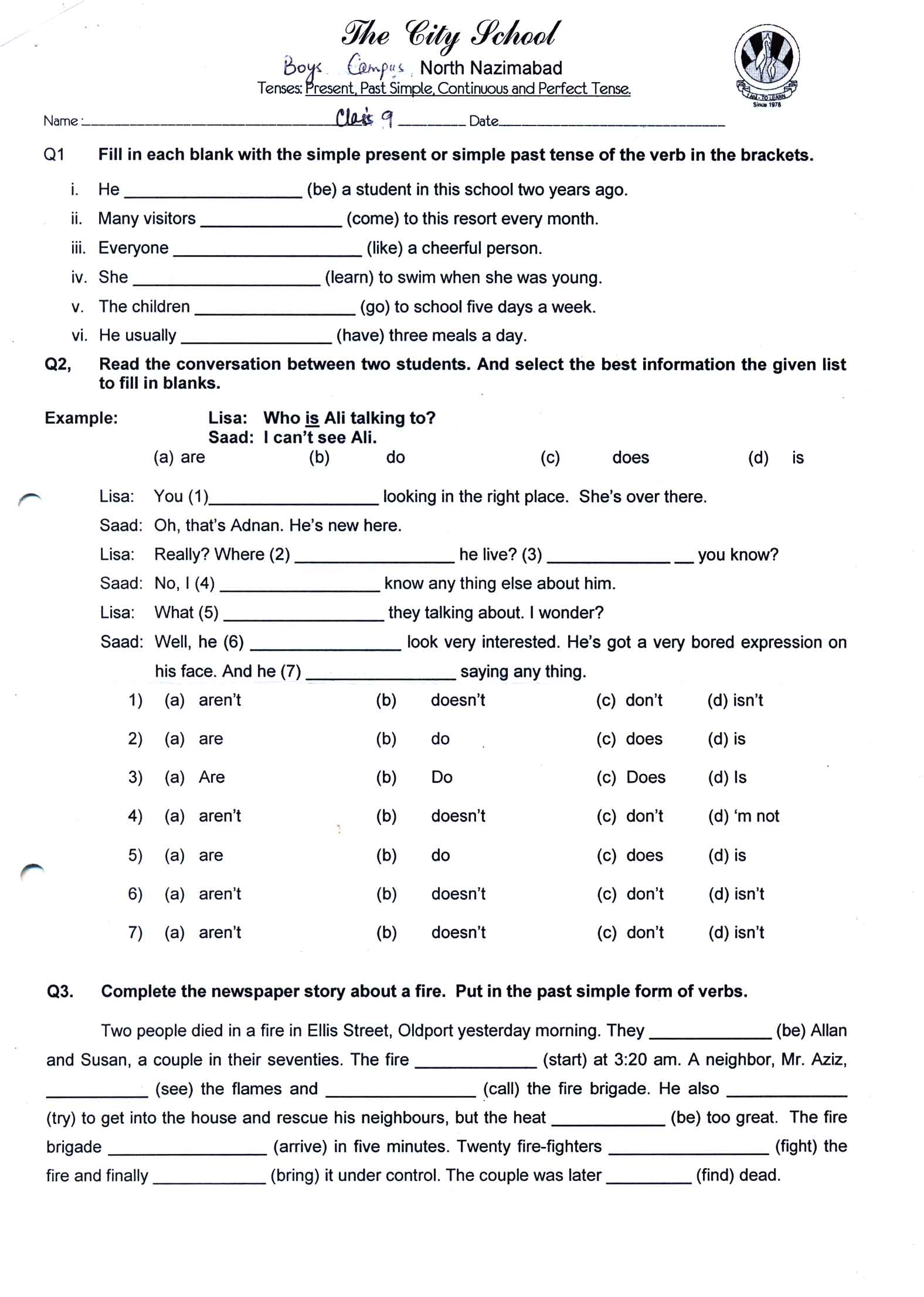 